Contact: Mrs J Richardson TOWN CLERKHornsea Town CouncilTelephone: 01964 532252E-Mail: clerk@hornsea.gov.ukFor 2022/2023 the Precept demand set by Hornsea Town Council is £427698.00– 7.3% increase on 2021/2022 The band D billing amount attributable to the Hornsea Town Council for 2022/2023 is £149.06 which is an increase of £7.10 on 2021/2022.The precept calculator below is a standard calculator which is used nationwide tocalculate the amount each property band will pay:-Council Tax Calculator Table 2022/2023Council tax base figure (Hornsea Town Council)	2869.3								£Based on Precept amount 2020/2021			427698.00Property Band A (2/3 of band D)				99.37Property Band B (7/9 of band D) 				115.94Property Band C (8/9 of band D) 				132.50Property Band D (precept/tax base) 			149.06Property Band E (11/9 of band D) 			182.18Property Band F (13/9 of band D) 			215.31Property Band G (15/9 of band D) 			248.43Property Band H (band D x 2) 				298.12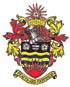 HORNSEA TOWN COUNCILHORNSEA TOWN COUNCILHORNSEA TOWN COUNCILBUDGET 2022/2023BUDGET 2022/2023BUDGET 2022/2023BUDGET 2022/2023BUDGET 2021/2022BUDGET 2022/2023ADMINISTRATIONSTAFF SALARIES - GROSS186050191650EMPLOYERS NIC1455016450EMPLOYERS S/ANN3235032700STAFF SALARIES - REALLOCATED-144250-149150TRAINING/COURSES500.00500.00MISC STAFF COSTS300.00300.00MISC ESTAB COSTS100.00100.00POSTAGE650.00650.00STATIONERY500.00600.00SUBSCRIPTIONS/LICENCES2000.002500.00INSURANCE6000.006000.00PHOTOCOPY CHARGES1700.001500.00RECRUITMENT ADVERT'G300.00300.00WEBSITE COSTS300.00300.00EQUIPMENT MAINTENANCE250.00250.00LEGAL & PROFESSIONAL FEES1000.001000.00EQUIPMENT500.00500.00AUDIT - INTERNAL & EXTERNAL2100.002100.00ACCOUNTANCY FEES2000.002000.00PRECEPT398374.00427698.00LEGAL AND PROFESSIONAL FEES1000.001000.00CIVIC & DEMOCRATICMISC ESTAB COSTS25.0025.00ENTERTAINERS1200.001200.00PUBLICATION COSTSNEWSLETTER300.00300.00300.00300.00ELECTION COSTS1500.001500.00FUNCTION COSTS500.00500.00MAYOR'S ALLOWANCE1750.001750.00QUEENS PLATINUM JUBILEE0.07500.00TRAINING COURSES1000.001000.00OUTSIDE SERVICESSTAFF SALARIES - REALLOCATED105500.00109250.00PROTECTIVE CLOTHING800.00500.00HEALTH & SAFETY200.00200.00TRAINING/COURSES1000.002000.00TRAVELLING50.0050.00RATES1300.001320.00WATER RATES160.00200.00ELECTRICITY600.00650.00JANITORIAL800.00800.00REF/WASTE DISPOSAL4500.005000.00MISC ESTAB COSTS50.0050.00TELEPHONE & FAX150.00100.00PROPERTY MAINTENANCE500.00500.00GROUNDS MAINTENANCE1000.001000.00MAINTENANCE CONTRACTS25000.0026000.00EQUIPMENT MAINTENANCE5500.005500.00VEHICLE MAINTENANCE1000.001500.00EQUIPMENT INC STREET FURNITURE4250.006500.00VEHICLE LEASE/HIREVEHICLE FUEL360.001900.00360.002500.00VEHICLE LIC/INSURANCE0.00550.00MATERIALS4500.004500.00ARBORICULTURAL COSTS6000.006000.00HORTICULTURAL SUPPLIES12000.0012000.00TIDY TOWNS0.001603.00WAYLEAVE INCOMEDONATIONS RECEIVEDGRANTS RECEIVED46.009000.0025.001000.001603.00GRANT AIDCHRISTMAS LIGHT DONATIONS1500.001500.00GRANTS - S137500.00500.00YOUTH WORKSTAFF SALARIES - REALLOCATED9000.009250.00MISC ESTAB COSTS200.00200.00YOUTH RESPONSE PROJECTGRANTS RECEIVED4822.000.00TRAINING COURSES250.00250.00STAFF SALARIES REALLOCATED4050004150.00TOWN HALLSTAFF SALARIES - REALLOCATED25700.0026500.00PROTECTIVE CLOTHING100.00100.00RATES5000.004100.00WATER RATES900.00900.00ELECTRICITY1300.007000.00GAS2750.002750.00JANITORIAL2500.001500.00MISC ESTAB COSTS400.00400.00TELEPHONE & FAX900.00900.00SUBSCRIPTIONS/LICENCES1500.00680.00SECURITY & CCTV200.000.00PROPERTY MAINTENANCE4500.009500.00INSURANCEMAINTENANCE CONTRACTSREF/WASTE DISPOSAL50.001250.00450.0050.001250.001000.00EQUIPMENT MAINTENANCE100.00100.00EQUIPMENT 500.00500.00RECRUITMENT ADVERTISING50.000.00LETTING INCOME16000.0016000.00GRANTS RECEIVED1000.000.00PUBLIC CONVENIENCESRATES0.000.00WATER RATES1000.001000.00ELECTRICITY200.00250.00JANITORIAL250.00200.00PROPERTY MAINTENANCE500.00500.00STREET LIGHTINGSTREET LIGHTING AGREEMENT4500.004500.00CAR PARKRATES1100.001150.00GROUNDS MAINTENANCE500.00500.00RENT RECEIVED27600.0027600.00CCTVELECTRICITY150.00150.00SECURITY & CCTV2725.002735.00CAPITAL & PROJECTSLOAN INTEREST PAID28111.0027230.00LOAN CAPITAL REPAID36325.0036154.00CP – EBOR AVE PLAY AREA44000.000.00CP – RE-LAY PATHS HGPCP – VEHICLES LEASE PURCH40000.004204.000.000.00CP –EDENFIELD ROADWAY11570.0089000.00CP – NEW DEPOT0.00211939.00ROLLING CAPITAL30000.0030000.00GRANTS RECEIVED10000.000.00LOAN PROCEEDS89000.00300939.00HALL GARTH PARKELECTRICITY150.001000.00PLAY EQUIPMENT MAINTENANCE2000.001000.00PLAY EQUIPMENT INC STREET FURNITURE500.00500.00GROUNDS MAINTENANCE1500.001500.00MISC ESTABLISHMENT COSTS1140.000.00MERESIDE PARKEQUIPMENT INC STREET FURNITURE500.00500.00ELIM GARDENSEBOR AVENUE PARKEQUIPMENT INC STREET FURNITURE500.00500.00MEMORIAL GARDENSWATER RATES50.0050.00ELECTRICITY275.001500.00PROPERTY MAINTENANCE500.00500.00EDENFIELD CEMETERYRATES1250.001365.00WATER RATES200.00250.00REF/WASTE DISPOSAL450.00450.00GROUNDS MAINTENANCE500.00500.00MEMORIAL COSTS2000.002000.00INTERNMENT FEES CHARGED5000.005000.00HEALTH AND SAFETY3000.003000.00EQUIPMENT INC STEREET FURNITURE2000.000.00BURIAL FEES INCOME16000.0016000.00MEMORIAL FEES INCOME2000.003000.00WAYLEAVE INCOME46.0046.00SOUTHGATE CEMETERYRATES130.00130.00WATER RATES150.00100.00GROUNDS MAINTENANCE1500.001500.00BURIAL FEES500.000.00HEALTH AND SAFETY4000.004000.00BURIAL FEES INCOME1104.000.00MEMORIAL FEES INCOME34.000.00ATWICK ROAD ALLOTMENTSRENT RECEIVED820.00860.00